практическая  РАБОТА № 5 Приготовление и оформление мучных кондитерских изделий из заварного и воздушного теста(время выполнения работы 8 часов)Цель работы: приобретение навыков приготовления  и оформление мучных кондитерских изделий из заварного  и  воздушного  теста. Посмотрите внимательно видео файлы1.https://www.youtube.com/watch?v=sZ9XXcxQerU Технология приготовления заварного теста и изделий из него2.https://www.youtube.com/watch?v=dlgycq30J4U Заварное тесто на Эклеры https://www.youtube.com/watch?v=jH-HxItxokE ( смотрим только технику работы с заварным тестом)3.https://www.youtube.com/watch?v=TyjtVeI-pJ4 Французская МеренгаИли   https://www.youtube.com/watch?v=oLb8RQcDqVE  ЗАВАРНЫЕ ПИРОЖНЫЕ «КОЛЬЦА»Рецепт: 250 мл. воды, 150 гр. муки, 100 гр. сливочного масла, 1/3 чайная ложка соли, 5 - 6 яиц ( мне понадобилось пять с половиной яйца). Температура выпечки 200 градусов, время выпечки 25-30 мин.КРЕМ ТВОРОЖНЫЙ на масле на масле: https://www.youtube.com/watch?v=9APLX... Рецепт:   250 гр. сливочного масла (82,5%), 320 гр. творога (жирность 9%), 100 гр. сгущённого молока, 80 гр. сахарной пудры, 1 ч. л. ванильного сахара, сахарная пудра для украшения. Из этой порции продуктов получается 750 гр. крема.Задание: (готовите только одно изделие, смотрите всё):1. Приготовить  мучные кондитерские изделия из   заварного  теста. кольцо воздушноепрофитроли с кремом из сливок2.   Приготовить  мучные кондитерские изделия из   воздушного  теста.печенье «Меренга»3. Провести бракераж готовых  мучных кондитерских изделий4. Составить отчётМатериально-техническое оснащениеОборудование: ПЭСМ-3, весы электронные, производственные столы, холодильное оборудование, СВЧ, электрическая плита,  пекарские шкафы,  миксер планетарный, блендер.Инвентарь, инструменты, посуда:ножи поварской тройки, щумовки, лопатки, емкости для хранения сухих продуктов, сотейники, сита, дуршлаки, выемки для теста, формы металлические, формы силиконовые, коврики силиконовые, молды,  кисти для смазки изделий, мешки кондитерские с насадками,  скалки, венчики для взбивания, бумага пергаментная, столовая посуда и приборы для подачи и бракеража готовых изделий.Сырье: мука пшеничная в/с, яйцо куриное, соль поваренная пищевая, сахар,  масло сливочное, маргарин сливочный, творог 9%, сметана 15%; молоко цельное; ягоды свежемороженые; молоко цельное, сметана 15 %, разрыхлитель пекарский, сода пищевая, аммоний двууглекислый, орехи (арахис, миндаль), изюм, какао – порошок, пудра рафинадная, ванилин кондитерский, мед натуральный, фрукты свежиеПоследовательность выполнения работы:	1. Подбор и оценка качества сырья, необходимого для приготовления   изделий из  бисквитного теста.	2. Организовать  рабочее  место (подобрать   инвентарь, инструменты, 	оборудование).	3. Подготовить продукты.            4. Приготовить заварное  и  воздушное  тесто    5.  Приготовить заварной полуфабрикат.Рецепт по видео :вода 160 мл, соль  5 г, сахар- 10 г, масло сливочное – 120 г, мука – 260 г, яйца без скорлупы – 200 г, сахарная пудра на обсыпку готовых – 10 г, выход – 10 шт по 50 гКольца воздушные рецепт: вода 230 мл, молок – 150 мл, соль  5 г, сахар- 5 г, масло сливочное – 150 г, мука – 180 г, яйца – 320 гОперация № 1. Заварить муку. В кастрюлю налить воду, добавить масло, соль и довести до кипения,  Тонкой струйкой всыпать муку и проварить 5-7 минут помешивая.Операция № 2. Взбивание. Массу охладить до температуры 60 градусов, переложить в котел взбивательной машины и взбивать 10-15 минут.Операция № 3. Соединение с меланжем. При взбивании  массы добавлять периодически меланж. Взбивать 25 минут.Операция № 4.  Контроль готовности теста. Определить готовность заварного теста по внешним признакам (тесто стекает с лопаточки треугольником).      6. Приготовить кольца заварные:Операция № 1. Формовка. Готовое тесто отсадить из кондитерского мешка с зубчатой насадкой на кондитерский лист  в форме кольца диаметром 5-6 см.Операция № 2. Выпечка.  Выпекать изделия при температуре 190 градусов  до увеличения изделий в объёме, увеличить температуру до 200 и еще выпекать 5 минут.Операция № 3. Отделка. Кольца посыпать сахарной пудрой.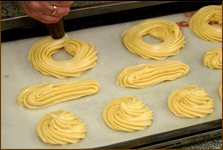 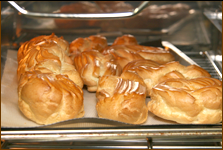 7. Приготовить  профитроли  с кремом  из сливокОперация № 1. Приготовить заварное тесто. В кастрюлю налить воду, добавить соль, масло сливочное и все довести до кипения. Всыпать муку и помешивая веселкой прогреть тесто 5-7 минут.Операция № 2. Охладить  тесто. Охлаждаем тесто до температуры 60градусов (при более высокой температуре  белки яиц свернутся).Операция № 3. Взбить тесто. Тесто перекладывают в котел взбивательной машины и перемешивают  и постепенно добавляют меланж. Готовность определяют по  внешним признакам (стекает с лопаточки треугольником).Операция № 6. Отсадить изделия.  В кондитерский мешок с зубчатой трубочкой закладывают тесто и отсаживают на кондитерский лист изделия круглой формы, диаметром 3см.Операция № 7. Выпечь изделия. Выпекают изделия при температуре 190….220 градусов 30 минут (в начале при температуре 220 градусов, а затем при температуре 190 градусов).Операция № 8. Приготовить крем.  Для приготовления крема используют сливки 35%-ной жирности. Такие сливки при взбивании дают пышную устойчивую массу. Однако, этот крем неустойчив при хранении, быстро расплывается, теряет форму, закисает.Сливки охлаждают до температуры 2оС и взбивают в прохладном помещении, пользуясь охлажденным инвентарем, до пышной устойчивой пены. Вначале (2-3 мин) взбивают медленно, затем темп взбивания увеличивают.  Не прекращая взбивания, постепенно добавляют сахарную пудру, затем ванильную. Общая продолжительность взбивания 20 мин. Для устойчивости в крем можно добавить желатин (до 2 г на 1000 г крема). Желатин соединяют со сливками в соотношении 1:10 и оставляют для набухания на 1-2 ч; затем ставят на водяную баню. Помешивая, подогревают до растворения желатина. Когда желатин растворится, его добавляют в охлажденные до температуры 2оС сливки, а затем взбивают их.Оформление и подача пирожных. Готовые пирожные разрезать пополам, но не до конца, приоткрыть и наполнить кремом из сливок, используя кондитерский  мешок. Сверху отделать растопленным шоколадом или посыпать сахарной пудрой.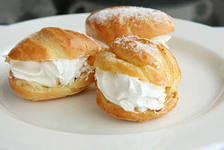 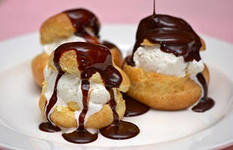 8. Приготовить воздушный полуфабрикатОперация №1. Яичные белки взбить до увеличения объема в 5-6 раз и до образования устойчивой пеныОперация №2.   Не прекращая взбивания, постепенно всыпать сахарный песок и ванильную пудруОперация №3.    Взбивать 1-2 минуты.9. Приготовить  печенье воздушное «Меренга» Печенье воздушное «Меренги»Рецептура для приготовления печенья:Яичные белки       387Сахар                   1032Ванильная пудра     7,5Выход                   1000гВоздушное тесто формуют при помощи кондитерского мешка с зубчатой трубочкой в виде ракушек, ромашек, палочек, вертушек т.п. Выпекают при t 100-110ºС в течение 1 часа(Девушки, я пеку при Т 70⁰С, иначе потемнеют).(норму продуктов в рецепте уменьшить до 250 г)Операция №1. Приготовление воздушного полуфабриката. Белки взбить до увеличения объема в 5 раз, постепенно добавляя ванильную пудру, сахар(50%). Смешать полученную  массу с оставшимся сахаром.Операция №2.  Формование печенья.  Массу поместить в кондитерский мешок  с гладкой или зубчатой трубочкой. Отсадить на листы, смазанные жиром  или  застланные бумагой.Операция №3. Выпечка.  Установить температурный режим в пекарском шкафу – 100-110оС  и выпекать  до готовности.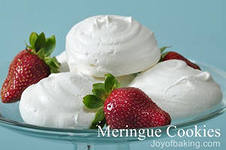 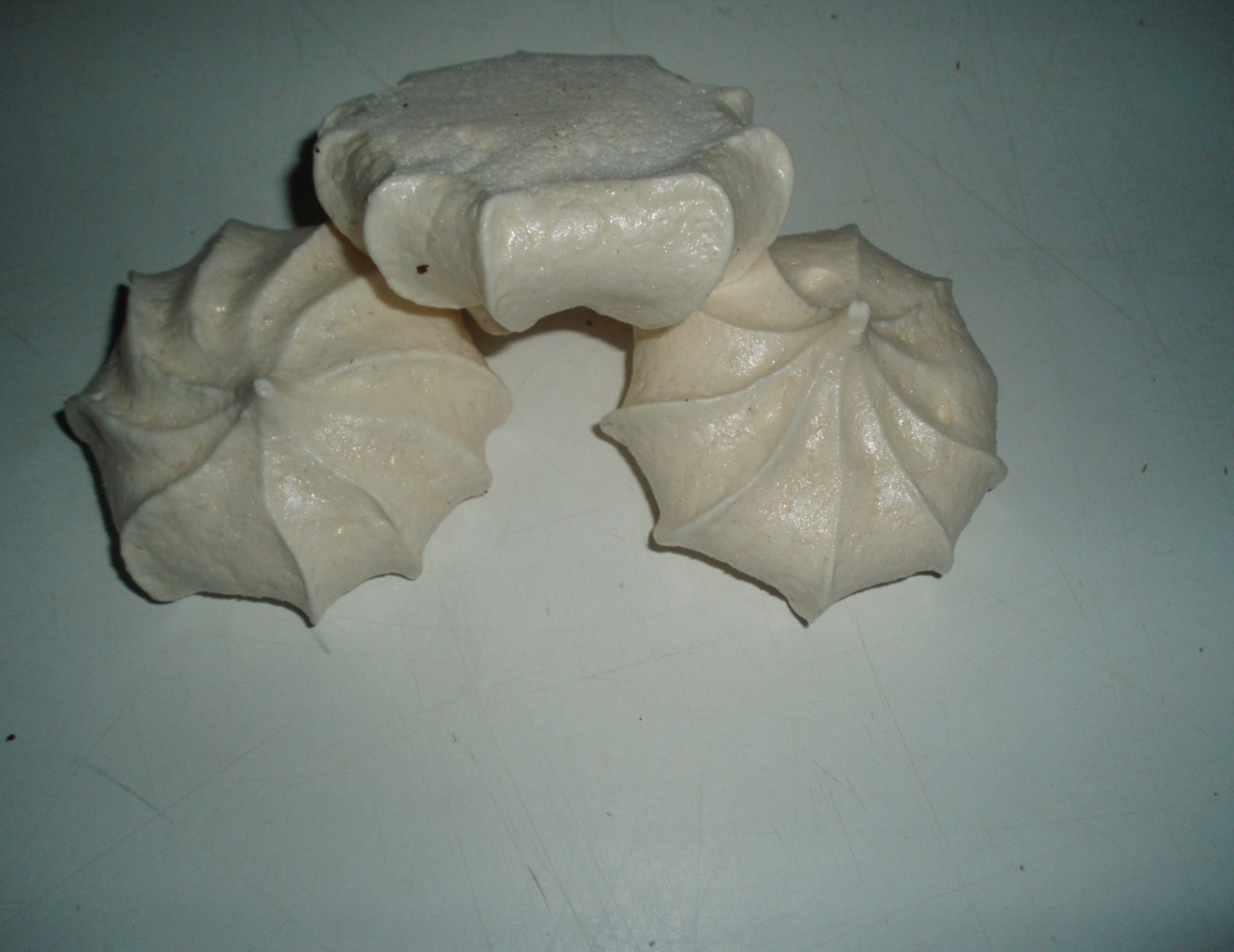 10. Бракераж и органолептическая оценка качества(оценку ставите сами  со слов тех, кто попробовал)11. Уборка рабочего места12. Оформить отчет о проделанной работе и принесете в ТТТ, когда придете.13. Прислать фото с изделием на руках в контакте https://vk.com/id145858946 Расима ИсанбердинаИли на эл.почту rasima.korobova@mail.ruВнешний видцветвкус, запахКонсистенцияОценка за приготовлениезамечания